Wolbachia induces costs to life-history and reproductive traits in the moth, Ephestia kuehniella Yu Sumida1†, Masako Katsuki2†*, Kensuke Okada1, Keisuke Okayama1 and Zenobia Lewis3　1Department of Environmental and Life Science, Okayama University, Tsushima-naka 1-1-1, Okayama city, Okayama 700-8530, JAPAN. 2Department of General Systems Studies, The University of Tokyo, 3-8-1 Komaba, Meguro-ku, Tokyo 153-8902, JAPAN.3Department of Evolution, Ecology and Behaviour, School of Life Sciences/Institute of Integrative Biology, University of Liverpool, Liverpool L69 7ZB, UK.† Equal contribution* Correspondence: M. Katsuki. TEL: +81-3-5454-6796 E-mail address: katsukimasako@gmail.com AbstractThe intracellular endosymbiont Wolbachia pipientisis is well-known as one of the most common bacterial symbionts of arthropods. Recently, research has focused on the potential to utilize Wolbachia as a biocontrol agent of agricultural and medical pest insect species. Wolbachia blocks host infection from other pathogens and viruses in some species, however, it can also influence host life-history and reproductive traits. Therefore, in order to understand the biological impact and potential economic utility of Wolbachia, it is necessary to investigate the effects of Wolbachia infection on host traits. We compared life-history and reproductive traits between Wolbachia-infected and cured population in Mediterranean Flour Moth, Ephestia kuehniella. E. kuehniella is well known as a pest of stored products, and when infected with Wolbachia, it exhibits cytoplasmic incompatibility between uninfected females and infected males. We found that E. kuehniella suffers costs as a result of Wolbachia infection, through decreased larval survival and adult longevity, and prolonged developmental period. Moreover, reproductive performance was greater in the uninfected population, when excluding the effect of cytoplasmic incompatibility. Our results indicate that E. kuehniella suffers deleterious effects on both life-history and reproductive traits as a result of being infected with Wolbachia. We suggest such costs should be considered when evaluating the efficacy of utilizing Wolbachia in pest control. Highlights・Wolbachia has potential as a biocontrol agent. ・Investigation of the effects on the host of Wolbachia is needed.・Ephestia kuehniella suffers life-history costs when infected with Wolbachia.・Use of Wolbachia in pest control may be not effective in E. kuehniella.Keywords: biocontrol, cytoplasmic incompatibility, deleterious effect, life-history, Wolbachia1. IntroductionThe intracellular endosymbiont Wolbachia pipientis, of the Rickettsia sp. of bacteria, is well-known as one of the most common bacterial symbionts of arthropods, estimated to infect 40-50% of terrestrial species (Weinart et al., 2015; Zug and Hammerstein, 2012). Wolbachia are of particular interest to behavioral ecologists studying arthropods, due to its ability to manipulate the reproduction of its hosts. The endosymbiont is transmitted to all progeny, sons and daughters, from the infected mother via the cytoplasm of the egg; therefore, male sperms are essentially a dead-end for the bacterium (reviewed in O’Neill et al., 1997). As a result, Wolbachia have evolved a number of innovative mechanisms by which it increases its transmission (reviewed in Werren et al., 2008). In some amphipods, the bacteria feminizes genetic males. Phenotypically, and reproductively, the males resemble and act like females, thereby effectively increasing the proportion of females in a given population, which in turn increases the spread of the Wolbachia. Similarly, in some species of arrhenotokys wasp, Wolbachia induce parthenogenesis, again thereby increasing the proportion of females, and in turn maximizing its transmission. In some insects such as the butterfly Hypolimnas bolina, Wolbachia act as a ‘male-killer,’ killing males in a given brood early in development; again, this results in an increase of the proportion of females.The most common mechanism by which Wolbachia increase its transmission is via cytoplasmic incompatibility (CI). When uninfected females mate with infected males, up to 95% of the resulting brood are rendered inviable, and die (O’Neill et al., 1997). Combinations of infected females versus infected or uninfected males are compatible, as a result of an unknown ‘rescue factor’ produced in infected females’ eggs which permit crossing with infected male sperm (Bourtzis et al. 1998; Riparbelli et al., 2007; Zabalou et al. 2008, but see Clark et al., 2008). As a result of CI, uninfected females have lowered reproductive success compared to infected females, who can mate with both infected and uninfected males. Thus, again, the bacterium promotes its transmission through the host population (Hoffmann et al., 1990).Interest in Wolbachia has increased rapidly since the 1990s, as increasingly widespread and cheap molecular technologies have allowed researchers to easily identify infected individuals. However, the focus of the field has switched over time, from merely estimating prevalence of Wolbachia in wild and laboratory populations, to its importance as an evolutionary force (Duron and Hurst, 2013), to its utilization as a biocontrol agent of agricultural and medical pest insect species (reviewed in LePage and Bordenstein, 2013). For example, it has been shown that Wolbachia blocks Zika virus isolates in the mosquito Aedes aegypti in Brazil, the location of the recent Zika epidemic (Dutra et al., 2016). Wolbachia-induced resistance against dengue virus has been also found in A. aegypti (Walker et al. 2011; Bian et al., 2010). Wolbachia infection is known to activate the host immune system against other virus and pathogens (Xi et al., 2008; Kambris et al., 2009). Further, Zhang et al., (2016) have shown promise in utilizing a combination of the Sterile Insect and Incompatible Insect Techniques in Aedes albopictus mosquitoes infected with three strains of Wolbachia, under semi-field conditions, in order to suppress host population productivity. Yet, other than in model species such as Drosophila melanogaster (Champion de Crespigny et al., 2006), or species of high medical or economic interest such as Aedes sp. (e.g. Dutra et al., 2016; Zhang et al., 2016) and the Mediterranean fruit fly crop pest (e.g. Sarakatsanou et al., 2011), the basic behavioral and physiological biology of the Wolbachia-host interaction is still unknown for the majority of the hosts which Wolbachia is known to infect. It has been shown that, despite the costs of CI to uninfected females within a population, there can be benefits of harboring Wolbachia. For example, in some species Wolbachia is an obligate endosymbiont of the host. In the bedbug Cimex lectularius, the bacterium is essential for the growth and reproduction of the host, as a result of the provision of crucial B vitamins (Nikoh et al., 2014). Similarly, in the parasitic wasp Asobara tabida, Wolbachia is required for oogenesis (Dedeine et al., 2001). A number of studies have also shown that Wolbachia can confer an advantage to the host by affording protection against pathogens such as other bacterial symbionts, fungi, and viruses (reviewed in Zug and Hammerstein, 2015). In contrast, in some species, above and beyond the costs associated with CI, hosts can suffer additional costs to, for example, male reproductive competitiveness (e.g. Champion de Crespigny and Wedell, 2006), female fecundity (e.g. Perrot-Minnot et al., 2002), and adult longevity (e.g Carrington et al., 2010). The effects of Wolbachia on the host have also been examined in some more diverse taxa (e.g. in the spider mite; Vala et al. 2004, a Drosophila parasitoid; Fleury et al., 2000, Tribolium confusum; Wade and Chang 1995, and a bean beetle; Okayama et al., 2016). However, to understand the biological impact and potential economic utility of Wolbachia in pest control, it is necessary to investigate the effects of infection on host life-history and reproductive traits in a greater variety of taxa.The Mediterranean Flour Moth, Ephestia kuehniella, is a cosmopolitan pest of stored products such as flour; the larvae infest the products and cause considerable economic damage. The adults are polyandrous and females produce over 100 eggs over the course of their lifespan. The sterile insect technique via radiation has been considered as a method of controlling E. kuehniella  (Ayvaz et al., 2007), however the use of Wolbachia has not been. Potentially crossing males with strong CI-inducing Wolbachia could decrease uninfected female fitness, resulting in suppression of the population. It has been reported that E. kuehniella populations in Japan are infected by Wolbachia (Ikeda et al., 2003; Kageyama et al., 2010; Sasaki and Ishikawa 1999) and that they suffer CI as a result of Wolbachia infection. For example populations from Yokohama and Tsuchiura population exhibited CI of 83.1% and 39.2% respectively (Sasaki and Ishikawa 1999). Additionally, Wolbachia infected males exhibit a reduction in the numbers of sperm they transfer to females (Lewis et al., 2011a). However, nothing is known with regards the effects of Wolbachia on other life-history and/or reproductive traits in this species. Here, we examine the effect of Wolbachia on reproductive and life-history traits in E. kuehniella. By comparing Wolbachia-infected and uninfected populations, we assess the impact of Wolbachia on development time, adult body size, adult longevity, male mating performance, and female reproductive success. 2. Materials and Methods2.1. Stock cultureThe stock population of E. kuehniella used in this study originated from adults collected in Yokohama, Japan, approximately 20 years ago, and is naturally infected with a single strain of group A Wolbachia inducing ~80% CI (Sasaki and Ishikawa, 1999; Lewis et al., 2011a). This population has since been maintained on a larval medium consisting of wheat bran, dried yeast and glycerol (20:1:2 w/w) at 25° C, 60% relative humidity, and with a photoperiod cycle of 16L:8D (see Sasaki and Ishikawa, 1999 for details). As the moths have a generation time of two months, we assumed that they had been maintained under these laboratory conditions for approximately 120 generations at the time of our experiment, which was conducted in 2011. The population has been maintained with several hundred adults per generation since it was established, thereby minimizing the possible effects of inbreeding. 2.2 Generation of the uninfected populationDue to partial CI expression in E. kuehniella (Sasaki and Ishikawa, 1999), the population utilized includes both Wolbachia infected and uninfected individuals. We therefore generated an uninfected population via curing with antibiotics; the comparison of infected and uninfected individuals is a standard method of examining the effects of Wolbachia on the host (e.g. Snook et al., 2000; Champion de Crespigny and Wedell, 2006). Briefly, an infected population was established by selecting only Wolbachia-infected males and females (see Lewis et al., 2011a), then a sub-set of the Wolbachia-infected population was cured by adding tetracycline hydrochloride to the larval medium at a final concentration of 0.04%, for two generations (Sasaki and Ishikawa, 1999). The “cured” uninfected population was maintained for two generations prior to the experiment, under the same conditions as the infected population, in order to allow it to recover from potential detrimental effects of antibiotic-supplementation to insect rearing media (Graf and Benz, 1970). Infection status of the uninfected and infected populations was subsequently confirmed by PCR for the universal Wolbachia-specific primers wsp81Fand wsp691R (Zhou et al., 1998).2.3. Development time, adult longevity, and body sizeAll rearing experiments were conducted in a chamber maintained at the same rearing conditions described above. Females and males from the infected and uninfected populations were allowed to mate freely and lay eggs for twenty-four hours. Fifty eggs were then removed from each, and reared with an excess of the larval medium (100g) to investigate development time and survival from egg to adult. Sexual discrimination of larvae in the early developmental stages is impossible, therefore we pooled survivors from egg to pupa of both sexes. Development time was assessed daily. Upon emergence, each adult was moved immediately into a vial to prevent mating, and assessed for survival daily until death. This then gave a measure of adult longevity. After death, the length of the forewing was measured to indicate body size, in accordance with the protocol in Ingleby et al., (2010). Adults that lost the forewing prior to death, were excluded from subsequent analyses. We established three replicate blocks of infected and uninfected populations.2.4. Mating performance As above, two hundred newly laid eggs were collected from each population, and reared with an excess of larval medium (200g) to assess reproductive traits. At fifth-instar larval stage, the larvae were separated according to sex as the male testes are visible through the cuticle at this stage. We thereby generated virgin males and females. All virgin individuals of the two populations – infected and uninfected - were less than a day post-emergence.  We established four types of pairs: uninfected female × uninfected male (UF x UM), infected female × infected male (IF x IM), uninfected female × infected male (UF x IM), and infected female × uninfected male (IF x UM). We established three replicate blocks of each type. We placed twenty females and twenty males for each type of pair into a plastic container. The group was continuously observed for one hour to investigate mating success. Mating pairs were removed from the container, and individually maintained into a petri dish until copulation ended. All observations were recorded with a digital video camera (Victor GZ-MG880) in order to measure copulation duration. Copulation duration is commonly used in insects as a proxy for male investment in a given copulation (Lizé et al., 2014). Mating pairs were checked every hour, and when the female finished copulation, she was removed from the petri dish and moved into a new petri dish, and allowed to lay eggs until death. The total number of eggs laid was counted. Of these females, we also collected a sub-sample of 10 eggs per female, to assess egg hatchability. Lifetime reproductive success of each female (LRS) was scored as the total number of eggs laid × hatchability. Females that mated but did not lay eggs were excluded from the analysis. 2.5. Statistical analysesLogistic regression analyses were conducted on larval survival rate and copulation success. In the analysis of larval survival rate, survival (= 1) or death (= 0) were used as the dependent variables. Infection status (uninfected or infected) and replicates nested within the infection status, were used as the independent variables. In the analysis of copulation success, whether pairs mated (= 1) or did not (= 0) were used as the dependent variables. Wolbachia status of pairs (uninfected female × uninfected male, infected female × infected male, uninfected female × infected male and infected female × uninfected male) and replicate nested within pair status, were used as the independent variables. Development time, adult longevity, and body size were analyzed using an analysis of variance (ANOVA) with sex, infection status, and replicate nested within the infection status as the independent variables. Copulation duration, egg number, hatchability and female lifetime reproductive success (total number of egg × hatchability) were analyzed using ANOVA with pair status and replicate nested within pair status, as the independent variable. Non-significant replicate effects and interaction terms were removed from the model by stepwise deletion (Grafen and Hails, 2002). If there was a significant effect on pair status, Student’s t-test or χ2 test was used for pairwise comparisons, and the significance level was corrected for multiple comparisons by the sequential Bonferroni method (Rice, 1989). All analyses were carried out using JMP 7 (SAS Institute, 2007).3. ResultsLarval survival rate was significantly higher for the uninfected compared to the infected populations (infection status, df = 1, χ2 = 7.8559, P = 0.0051; Fig. 1a). Development time was significantly shorter in individuals from the uninfected than the infected populations, while there was no significant difference between sexes (infection status, F1, 163 = 7.7696, P = 0.0059; replicate, F4, 163 = 4.5553, P = 0.0016; sex, F1, 163 = 2.3223, P = 0.1295; Fig. 1b). Adult longevity was significantly longer in the uninfected than the infected populations and was longer in the male than the female (infection status, F1, 167 = 10.1941, P = 0.0017; sex, F1, 167 = 49.2443, P < 0.0001; Fig. 1c). Body size was unaffected by infection status and sex (infection status, F1, 159 = 1.7236, P = 0.1911; replicate, F4, 159 = 3.6756, P = 0.0068; sex, F1, 159 = 0.2553, P = 0.6141; Fig. 1d). There was a significant difference between pairs of different infection status in copulation success (paring, df = 3, χ2 = 9.4760, P = 0.0236). Multiple comparisons showed that the rate was significantly higher in the pair UF x UM, than IF x UM (Fig. 2a). We found also a significant difference between pairs in copulation duration (type of pair, F3, 81 = 2.9831, P = 0.0361), which was significantly shorter in the pair UF x UM, than IF x IM (Fig. 2b). There was a significant difference between pairs in the total number of eggs produced (pairing, F3, 69 = 9.0914, P < 0.0001), egg hatchability (pairing, F3, 69 = 56.7202, P < 0.0001) and LRS (egg number × hatchability) (pairing, F3, 69 = 19.7496, P < 0.0001). The number of eggs produced was significantly smaller in the pairs IF x IM and IF x UM, than UF x UM and UF x IM (Fig. 2c). Egg hatchability was significantly lower in the pairs UF x IM than in the others (Fig. 2d). LRS was significantly larger in the pairs UF x UM than in others, and it was significantly larger in the pairs IF x IM and IF x UM than UF x IM (Fig. 2e).4. DiscussionWe found that survival rate was lower in infected larvae than uninfected. Development time was also longer in infected individuals; there was no difference between the sexes. Adult longevity was shorter in infected individuals, and in males compared to females. Body size was unaffected by status or sex. The longer development time and shortened adult longevity of the infected population are disadvantageous, because it results in fewer reproductive opportunities compared to individuals from the uninfected population (Stearns, 1992). The fact that infected adults died faster is likely to have a downstream impact on reproductive success, particularly for males. It has been shown in the closely related Indian meal moth Plodia interpunctella that adult longevity is an important predictor of LRS for males, but not for females (Lewis et al., 2011b). Potentially, the presence of the endosymbiont induces metabolic costs on the host, as has been reported in D. melanogaster infected with the Drosophila C virus (Arnold et al., 2013; although see Evans et al., 2009), which may then in turn impact on growth and survival.We predicted that copulation success would be reduced for the incompatible UF x IM cross. However, our results indicate that copulation success was also lower for the cross IF x UM, despite being a compatible cross.  Infected females produced fewer eggs compared to uninfected females, irrespective of mate infection status. Hatchability between UF x IM was lower than other pair types due to cytoplasmic incompatibility. As a result, LRS differed significantly across types of mating pairs; UF x IM, i.e., incompatible pairs had the lowest LRS, and uninfected pairs showed the greatest. Although IF x UM exhibited an intermediate LRS, they still suffered lower mating success compared with other mating pairs. Therefore, assortative pairings of infection status had greater fitness compared to disassortative pairs. In addition, the fitness of uninfected pairs was greater than those of infected pairs. It remains unclear which pair, UF x IM or IF x UM, has greater fitness, however, our results suggest that the fitness of uninfected females is relatively higher than infected females in E. kuehniella.Prolonged copulation durations in IF x IM and UF x IM reinforce the results of a previous study, which showed that Wolbachia causes a reduction in sperm production in a number of insect species (Lewis et al., 2011a). This in turn can result in reduced sperm competitive ability (e.g. Champion de Crespigny and Wedell, 2006). As copulation duration is thought to correlate with the numbers of sperm transferred to the female in insects, our result suggests that males may compensate for their reduced ability to produce sperm, by mating for longer, as suggested by Watanabe et al., (1998). If infected males invest more in copulation duration, he could suffer costs such as increased predation risk (Rowe, 1994; Sih et al., 1990; Ward, 1986), or decreased longevity due to allocation trade-offs between survival and reproduction (Brown et al., 2009). In contrast, shorter copulation duration may benefit males because they can then access a new mate faster (Sakurai et al., 2012). Therefore, infected males are disadvantaged in reproduction compared to uninfected males. By releasing CI-inducing Wolbachia-infected males into a pest population, it is expected to suppress numbers as the fitness of wild uninfected females is decreased due to CI (Brelsfoard and Dobson 2009; Zabalou et al., 2004). Considering our results in conjunction with those of Lewis et al. (2011a), Wolbachia-infected males suffer disadvantages in their longevity and investments in reproductive traits. Therefore we suggest that the utilization of CI-inducing Wolbachia may not be effective as a pest control agent in this species.In our experiments, we used a standard method for curing Wolbachia from the host, but it is difficult to remove the possibility of other microorganisms affecting the host. However, our study is one of the few to report multiple deleterious effects to the host of being infected with Wolbachia. In Drosophila melanogaster, the ‘popcorn’ strain of Wolbachia has extremely virulent effects, causing early death (Min and Benzer, 1997). However, in the majority of cases Wolbachia tends to have relatively benign effects on most life-history traits (e.g. Hoffmann et al., 1996; reviewed in Zug and Hammerstein, 2015), outside of the more dramatic Wolbachia-induced modifications to host reproduction, such as male-killing and feminization. Increasingly researchers are investigating the potential for harnessing endosymbionts such as Wolbachia in the biocontrol of pests that impact human health and food security (reviewed in LePage and Bordenstein, 2013). In order to maximize the efficacy of such techniques, we need first to understand the basic biology of the pest, and the effects of the interactions with the endosymbiont in question. Although it is important to investigate the effects of endosymbionts on the host biology, such information is still lacking, outside of a limited number of model organisms. Such a profound ecological and evolutionary driver as Wolbachia may prove a key tool in our battle against problem arthropods and other organisms.In conclusion, we show that the endosymbiont Wolbachia induces a number of deleterious effects on life-history and reproductive traits of the product pest E. kuehniella. We suggest that more of such information regarding the basic biology of the interaction between endosymbionts and their arthropod hosts is needed, in order to effectively control pest species.AcknowledgmentsThis work was supported by the Japan Society for the Promotion of Science for the Promotion of Science (Grants in Aid for JSPS Fellows 224565 and 251662 to M.K.).ReferencesArnold, P.A., Johnson, K.N., White, C.R., 2013. Physiological and metabolic consequences of viral infection in Drosophila melanogaster. J. Exp. Biol. 216, 3350-3357. doi: 10.1242/jeb.088138Ayvaz, A., Albayrak, S., Tunçbilek, A. Ş., 2007. Inherited sterility in Mediterranean flour moth Ephestia kuehniella Zeller (Lepidoptera: Pyralidae): Effect of gamma radiation on insect fecundity, fertility and developmental period. J. Stored Prod. Res. 43(3), 234-239. doi: 10.1016/j.jspr.2006.06.003Bian, G., Xu, Y., Lu, P., Xie, Y., Xi, Z., 2010. The endosymbiotic bacterium Wolbachia induces resistance to dengue virus in Aedes aegypti. PLoS pathog. 6(4), e1000833. doi: 10.1371/journal.ppat.1000833Bourtzis, K., Dobson, S. L., Braig, H. R., O'Neill, S. L., 1998. Rescuing Wolbachia have been overlooked…. Nature 391(6670), 852-853. doi:10.1038/36017Brelsfoard, C. L., & Dobson, S. L. (2009). Wolbachia-based strategies to control insect pests and disease vectors. Asia Pac J Mol Biol Biotechnol, 17(3), 55-63.Brown, E.A., Gay, L., Vasudev, R., Tregenza, T., Eady, P.E., Hosken, D.J., 2009. Negative phenotypic and genetic associations between copulation duration and longevity in male seed beetles. Heredity 103, 340-345. doi: 10.1038/hdy.2009.80 Carrington, L.B., Hoffmann, A.A., Weeks, A.R., 2010. Monitoring long-term evolutionary changes following Wolbachia introduction into a novel host: The Wolbachia popcorn infection in Drosophila simulans. Proc. R. Soc. Lond. B 277, 2059-2068. doi: 10.1098/rspb.2010.0166Champion de Crespigny, F.E., Pitt, T.D., Wedell, N., 2006. Increased male mating rate in Drosophila is associated with Wolbachia infection. J. Evol. Biol. 19, 1964-1972. doi: 10.1111/j.1420-9101.2006.01143.xChampion de Crespigny, F.E., Wedell, N., 2006. Wolbachia infection reduces sperm competitive ability in an insect. Proc. R. Soc. Lond. B 273, 1455-1458. doi: 10.1098/rspb.2006.3478Clark, M.E., Bailey-Jourdain, C., Ferree, P.M., England, S.J., Sullivan, W., Windsor, D.M., Werren, J.H., 2008. Wobachia modification does not always require residence within developing sperm. Heredity 101, 420-428. doi: 10.1038/hdy.2008.71Dedeine, F., Vavre, F., Fleury, F., Loppin, B., Hochberg, M.E., Bouletreau, M., 2001. Removing symbiotic Wolbachia bacteria specifically inhibits oogenesis in a parasitic wasp. Proc. Natl. Acad. Sci. USA 98, 6247-6252. doi: 0.1073/pnas.101304298Duron, O., Hurst, G.D.D., 2013. Arthropods and inherited bacteria: From counting the symbionts to understanding how symbionts count. BMC Biol. 11, 45. doi: doi:10.1186/1741-7007-11-45 Dutra, H.L.C., Rocha, M.N., Dias, F.B.S., Mansur, S.B., Caragata, E.P., Moreira, L.A., 2016. Wolbachia blocks currently circulating Zika virus isolates in Brazilian Aedes aegypti mosquitoes. Cell Host Microbe 19, 771-774. doi: 10.1016/j.chom.2016.04.021Evans, O., Caragata, E.P., McMeniman, C.J., Woolfit, M., Green, D.C., Williams, C.R., Franklin, C.E., O’Neill, S.L., McGraw, E.A., 2009. Increased locomotor activity and metabolism of Aedes aegypti infected with a life-shortening strain of Wolbachia pipientis. J. Exp. Biol. 212, 1436-1441. doi: 10.1242/jeb.028951Fleury, F., Vavre, F., Ris, N., Fouillet, P., Bouletreau, M., 2000. Physiological cost induced by the maternally-transmitted endosymbiont Wolbachia in the Drosophila parasitoid Leptopilina heterotoma. Parasitology 121(05), 493-500. Graf, E., Benz, G., 1970. Toxicity of streptomycin and terramycin, and influence on growth and development time of Drosophila melanogaster. Experientia 26, 1339-1341. Grafen, A., Hails, R., 2002. Modern statistics for the life sciences. Oxford University Press.Hoffmann, A.A., Turelli, M., Harshman, L.G., 1990. Factors affecting the distribution of cytoplasmic incompatibility in Drosophila simulans. Genetics 126(4), 933-948.Hoffmann, A.A., Clancy, D.J., Duncan, J., 1996. Naturally-occurring Wolbachia infection in Drosophila simulans that does not cause cytoplasmic incompatibility. Heredity 76, 1-8.Ikeda, T., Ishikawa, H., Sasaki, T., 2003. Infection density of Wolbachia and level of cytoplasmic incompatibility in the Mediterranean flour moth, Ephestia kuehniella. J. Invertebr. Pathol. 84, 1-5. Ingleby, F.C., Lewis, Z., Wedell, N., 2010. Level of sperm competition promotes evolution of male ejaculate allocation patterns in a moth. Anim. Behav. 80, 37-43. doi: 10.1016/j.anbehav.2010.03.022Kageyama, D., Narita, S., Imamura, T., Miyanoshita, A., 2010. Detection and identification of Wolbachia endosymbionts from laboratory stocks of stored-product insect pests and their parasitoids. J. Stored Prod. Res. 46(1), 13-19. doi: 10.1016/j.jspr.2009.07.003Kambris, Z., Cook, P.E., Phuc, H.K., Sinkins, S.P. 2009. Immune activation by life-shortening Wolbachia and reduced filarial competence in mosquitoes. Science 326(5949), 134-136. doi: 10.1126/science.1177531LePage, D., Bordenstein, S.R., 2013. Wolbachia: Can we save lives with a great pandemic? Trends Parasitol. 29, 385-393. doi: 10.1126/science.1177531Lewis, Z., Champion de Crespigny, F.E., Sait, S.M., Tregenza, T., Wedell, N., 2011a. Wolbachia infection lowers fertile sperm transfer in a moth. Biol. Lett. 7, 187-189. doi: 10.1098/rsbl.2010.0605Lewis, Z., Wedell, N., Hunt, J., 2011b. Evidence for strong intralocus sexual conflict in the Indian meal moth, Plodia interpunctella. Evolution 65, 2085-2097. doi: 10.1111/j.1558-5646.2011.01267.xLizé, A., Price, T.A.R., Heys, C., Lewis, Z., Hurst, G.D.D., 2014. Extreme cost of rivalry in a monandrous species: male-male interactions result in failure to acquire mates and reduced longevity. Proc. R. Soc. Lond. B 281, 20140631. doi: 10.1098/rspb.2014.0631McMeniman, C.J., Lane, R.V., Cass, B.N., Fong, A.W., Sidhu, M., Wang, Y.F., O'Neill, S.L., 2009. Stable introduction of a life-shortening Wolbachia infection into the mosquito Aedes aegypti. Science 323(5910), 141-144. doi: 10.1126/science.1165326Min, K.T., Benzer, S., 1997. Wolbachia, normally a symbiont of Drosophila, can be virulent, causing degeneration and early death. Proc. Natl. Acad. Sci. USA 94, 10792-10796. doi: 10.1073/pnas.94.20.10792Nikoh, N., Hosokawa, T., Moriyama, M., Oshima, K., Hattori, M., Fukatsu, T., 2014. Evolutionary origin of insect-Wolbachia nutritional mutualism. Proc. R. Soc. Lond. B 111, 10257-10262. doi: 10.1073/pnas.1409284111Okayama, K., Katsuki, M., Sumida, Y., Okada, K., 2016. Costs and benefits of symbiosis between a bean beetle and Wolbachia. Anim. Behav. 119, 19-26. doi: 10.1016/j.anbehav.2016.07.004O’Neill, S.L., Hoffmann, A.A., Werren, J.H. 1997. Influential passengers: inherited microorganisms and arthropod reproduction. Oxford UK, Oxford University PressPerrot-Minnot, M.J., Cheval, B., Migeon, A., Navajas, M., 2002. Contrasting effects of Wolbachia on cytoplasmic incompatibility and fecundity in the haplodiploid mite Tetranychus urticae. J. Evol. Biol. 15, 808-817.Riparbelli MG, Giordano R, Callaini G (2007) Effects of Wolbachia on sperm maturation and architecture in Drosophila simulans Riverside. Mech. Dev. 124: 699-714. doi: 10.1016/j.mod.2007.07.001Rice, W.R., 1989. Analyzing tables of statistical tests. Evolution 43, 223-225.Rowe, L., 1994. The costs of mating and mate choice in water striders. Anim. Behav. 48, 1049-1056. doi: 10.1006/anbe.1994.1338Sakurai, G., Himuro, C., Kasuya, E., 2012. Intra‐specific variation in the morphology and the benefit of large genital sclerites of males in the adzuki bean beetle (Callosobruchus chinensis). J. Evol. Biol. 25, 1291-1297. doi: 10.1111/j.1420-9101.2012.02517.xSAS Institute, 2007. JMP Release 7. SAS Institute Inc., Cary, NC.Sarakatsanou, A., Diamantidis, A.D., Papanastasiou, S.A., Bourtzis, K., Papadopoulos, N.T., 2011. Effects of Wolbachia on fitness of the Mediterranean fruit fly (Diptera: Tephritidae). J. Appl. Entomol. 7, 554-563. doi: 10.1111/j.1439-0418.2011.01610.xSasaki, T., Ishikawa, H., 1999. Wolbachia infections and cytoplasmic incompatibility in the almond moth and the Mediterranean flour moth. Zool. Sci. 16, 739-744. doi: 10.2108/zsj.16.739Sih, A., Krupa, J., Travers, S., 1990. An experimental study on the effects of predation risk and feeding regime on the mating behavior of the water strider. Am. Nat. 13:284-290.Snook, R.R., Cleland, S.Y., Wolfner, M.F., Karr, T.L., 2000. Offsetting effects of Wolbachia infection and heat shock on sperm production in Drosophila simulans: analyses on fecundity, fertility and accessory gland proteins. Genetics, 155, 167-178. Stearns, S.C., 1992. The evolution of life histories. Oxford, U.K.: Oxford University Press.Vala, F., Egas, M., Breeuwer, J. A. J., Sabelis, M. W., 2004. Wolbachia affects oviposition and mating behaviour of its spider mite host. J. Evol. BIol. 17(3), 692-700. doi:10.1046/j.1420-9101.2003.00679.xWade, M. J., Chang, N. W., 1995. Increased male fertility in Tribolium confusum beetles after infection with the intracellular parasite Wolbachia. Nature 373(6509), 72-74. doi: 10.1038/373072a0Walker, T., Johnson, P.H., Moreira, L.A., Iturbe-Ormaetxe, I., Frentiu, F.D., McMeniman, C.J., Leong, Y.S., Dong, Y., Axford, J., Kriesner, P., Lloyd, A.L., Ritchie, S.A., O’Neill, S.L., Hoffmann, A.A., 2011. The wMel Wolbachia strain blocks dengue and invades caged Aedes aegypti populations. Nature 476(7361), 450-453. doi: 10.1038/nature10355Ward, P.I., 1986. A comparative field study of the breeding behaviour of a stream and a pond population of Gammarus pulex (Amphipoda). Oikos 46, 29-36. doi: 10.2307/3565376Watanabe, M., Wiklund, C., Bon’no, M., 1998. The effect of repeated matings on sperm numbers in successive ejaculates of the cabbage white butterfly Pieris rapae (Lepidoptera: Pieridae). J. Insect Behav. 11, 559-570.Weinart, L.A., Araujo-Jnr, E.V., Ahmed, M.Z., Welch, J.J., 2015. The incidence of bacterial endosymbionts in terrestrial arthropods. Proc. R. Soc. Lond. B 282, 20150249. doi: 10.1098/rspb.2015.0249Werren, J.H., Baldo, L., Clark, M.E., 2008. Wolbachia: master manipulators of invertebrate biology. Nat. Rev. Microbiol. 6, 741-751. doi: 10.1038/nrmicro1969Xi, Z., Gavotte, L., Xie, Y., Dobson, S. L., 2008. Genome-wide analysis of the interaction between the endosymbiotic bacterium Wolbachia and its Drosophila host. Bmc Genomics 9(1), 1. doi: 10.1186/1471-2164-9-1Zabalou, S., Apostolaki, A., Pattas, S., Veneti, Z., Paraskevopoulos, C., Livadaras, I.,  & Bourtzis, K., 2008. Multiple rescue factors within a Wolbachia strain. Genetics 178(4), 2145-2160. doi: 10.1534/genetics.107.086488Zabalou, S., Riegler, M., Theodorakopoulou, M., Stauffer, C., Savakis, C., Bourtzis, K., 2004. Wolbachia-induced cytoplasmic incompatibility as a means for insect pest population control. Proc. Natl. Acad. Sci. USA 101(42), 15042-15045. doi: 10.1073/pnas.0403853101Zhang, D.J., Lees, R.S., Xi, Z.Y., Bourtzis, K., Gilles, J.R.L., 2016. Combining the Sterile Insect Technique with the Incompatible Insect Technique: III-robust mating competitiveness of irradiated triple Wolbachia-infected Aedes albopictus males under semi-field conditions. PLOS One 11, e0151864. doi: 1 0.1371/journal.pone.0151864 Zhou, W., Rousset, F., O'Neill, S., 1998. Phylogeny and PCR–based classification of Wolbachia strains using wsp gene sequences. Proc. R. Soc. Lond. B 265, 509-515. doi: 10.1098/rspb.1998.0324Zug, R., Hammerstein, P., 2012. Still a host of hosts for Wolbachia: Analysis of recent data suggests that 40% of terrestrial arthropod species are infected. PLOS One 7, e38544. doi: 10.1371/journal.pone.0038544 Zug, R., Hammerstein, P., 2015. Bad guys turned nice? A critical assessment of Wolbachia mutualisms in arthropod hosts. Biol. Rev. 90, 89-111. doi: 10.1111/brv.12098Figure legendsFig. 1Mean values of life history traits in Wolbachia-infected and uninfected populations: (a) larval survival rate, (b) developmental period, (c) adult longevity and (d) body size. Open and grey bars show Wolbachia-uninfected and infected, respectively. Bars and numbers in parentheses represent standard errors and total sample sizes of three replicates, respectively.Fig. 2Mean values of reproductive traits in Wolbachia-infected and uninfected populations: (a) copulation success, (b) copulation duration, (c) the number of eggs, (d) hatchability and (e) lifetime reproductive success (the number of egg × hatchability). U and I in the x-axis respresent infection status, Wolbachia-uninfected and infected individuals, respectively. Bars and numbers in parentheses represent standard errors and sample sizes, respectively. Replicates were pooled as analyses indicated no significant effects of replicate.Figure 1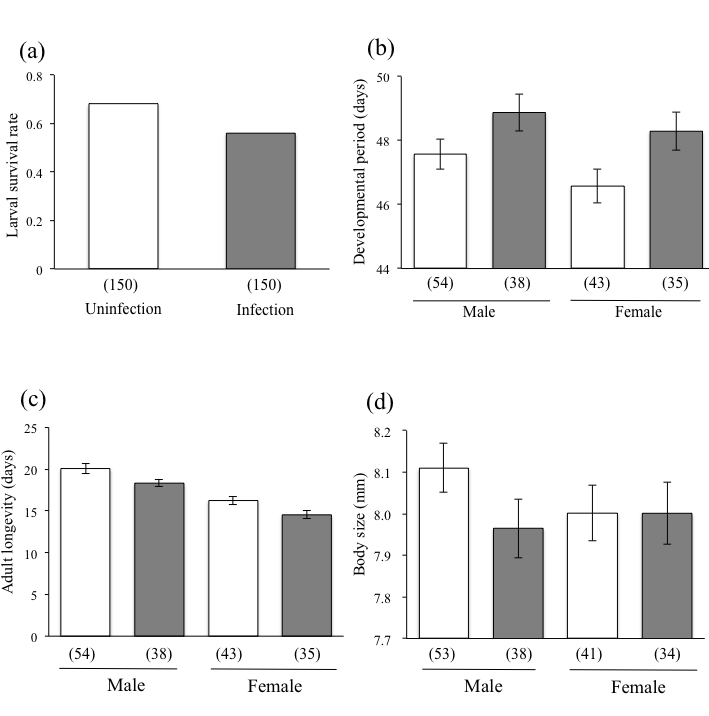 Figure 2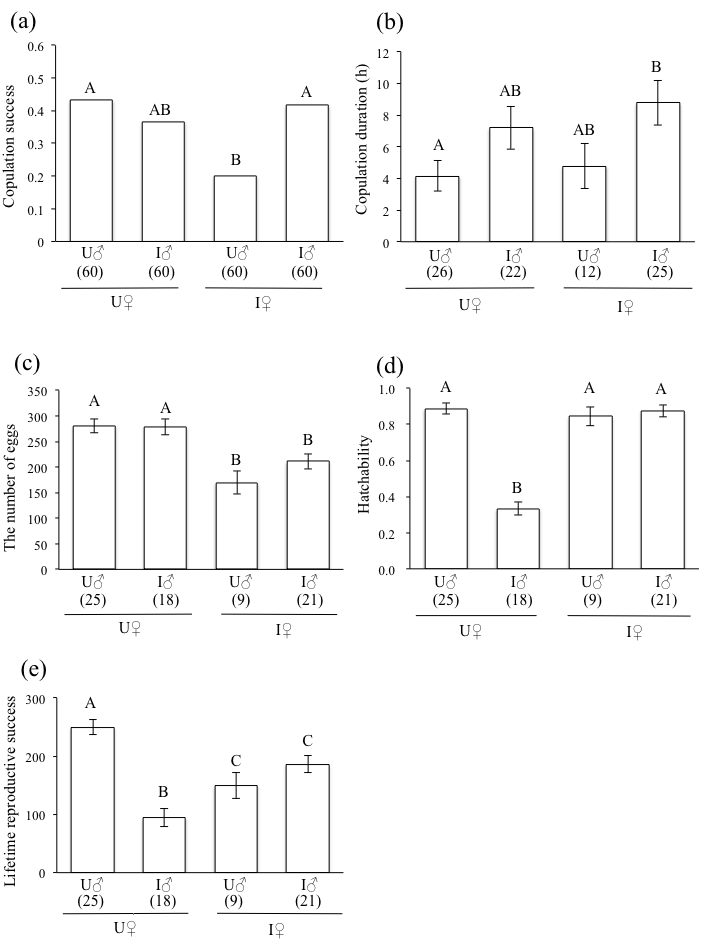 